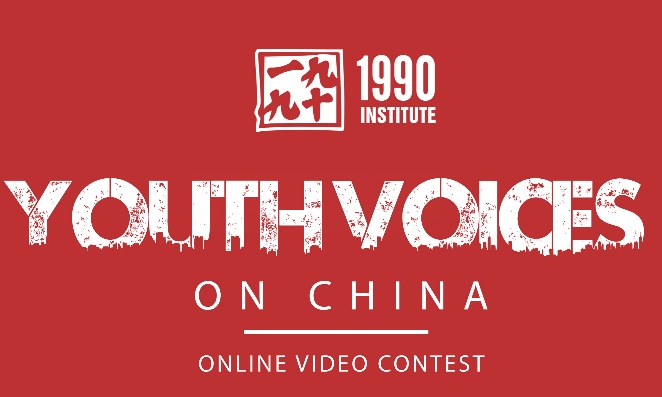 1990 Institute YVOC Video* Contest RUBRICTeacher Name:	 	Student Name:	 	* Submissions may be in a Video, Rap, Animation, or other Presentation modeCATEGORY4321Meets YVOC ThemePresents a unique view, issue, or topic on the YVOC theme. Content knowledge is clearly shown.Covers a unique view, issue or topic on the YVOC theme, but may lack interest/uniqueness. Knowledge shown is sufficient.Presents a view, issue, or topic on the YVOC theme, but lacks interest. Knowledge is evident but may be incomplete.Presentation covers the YVOC theme, but may be incompletely covered, lacks interest, and shows incomplete knowledge.Tells a compelling storyStory told is compelling and complete.Tells a good story but may be incomplete or not compelling.Tells an appropriate story for the theme but is not sufficiently compelling.Does not tell a story.Meets Video  & Technical RequirementsVideo (presentation) is 2-3 minutes long, sufficiently covers the theme topic, and is under 3 GB. Video is submitted on time to YVOC.Video (presentation) is 2-3 minutes long but lacks substance on the topic. It may be to large of a file. It is submitted on time to YVOC.Video is not 2-3 minutes long, or is insufficient length to cover the topic. Video is submitted on time to YVOC.More than one requirement was not completely met.Creates bridges, dialogue, or learning about ChinaPresents a topic that stimulates thinking about Chinese-American cultural relations and understanding and encourages learning more.Addresses Chinese-American cultural understandings and relations, but may not stimulate curiosity or interest.Covers Chinese-American cultural relations but lacks interest and does not stimulate a desire to learn more. Little or no coverage of Chinese-American cultural relations or understanding.Information is accurate, honest and sources identifiedVideo (presentation) presents accurate information, speaks honestly on the topic and tells the source for all information used.Most information presented is accurate and speaks to honest opinions or views; does not tell source of all information.Details of the topic are unclear or not completely accurate. Does not offer the sources for any of the information presented.Presentation is unclear or gives inaccurate information; no sources of information are covered.Overall PresentationThe presentation shows knowledge of subject, creativity, smooth flow and a clear group effort.The presentation shows elements of: subject knowledge, creativity, smooth flow and some group effort.The presentation shows minimal elements of: subject knowledge, creativity, smooth flow and low group effort.The presentation lacks most of the elements: subject knowledge, creativity, smooth flow, or group effort.